Neuropathology Case Children’s Hospital Conference Friday November 18, 2011 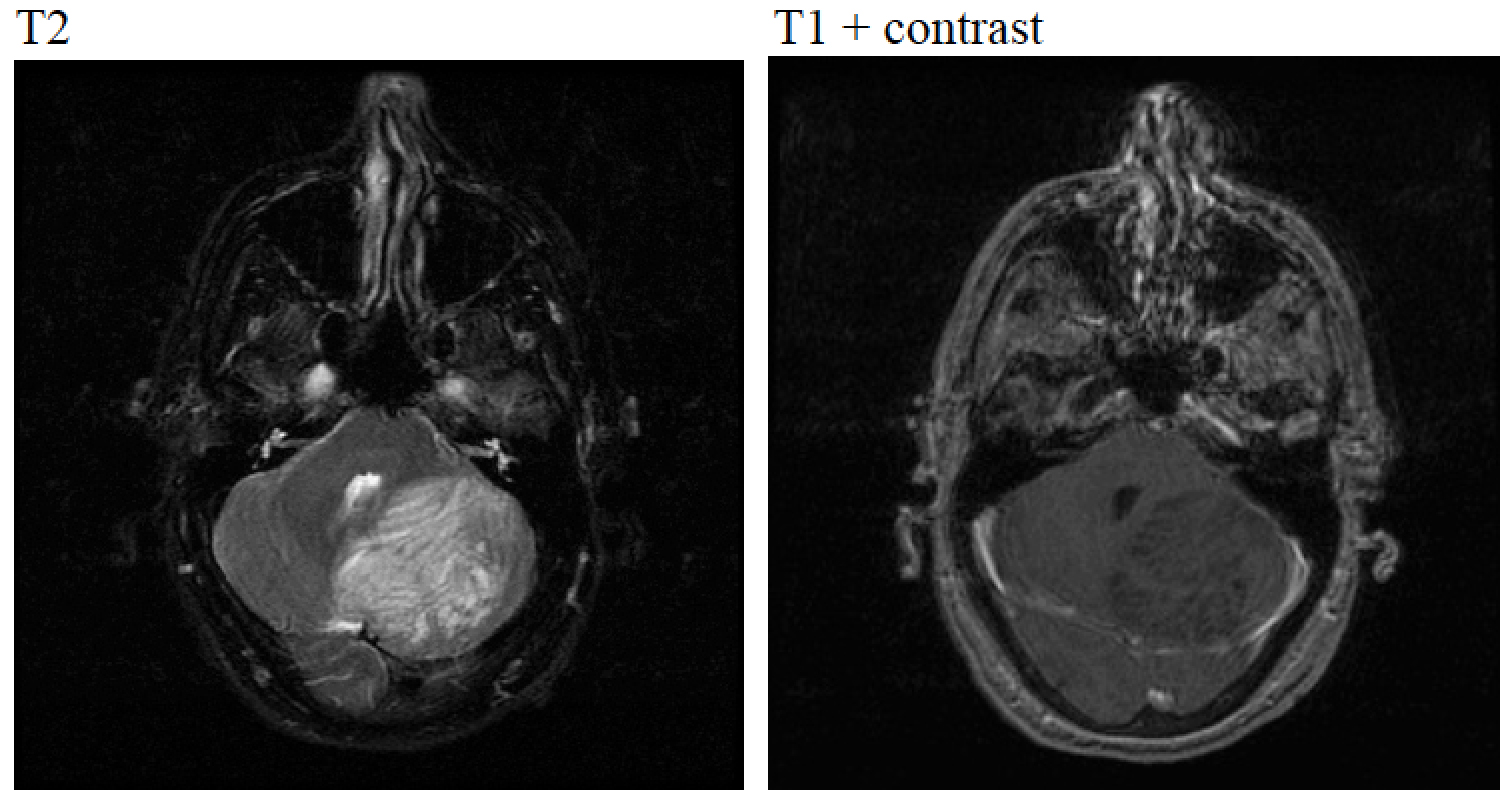 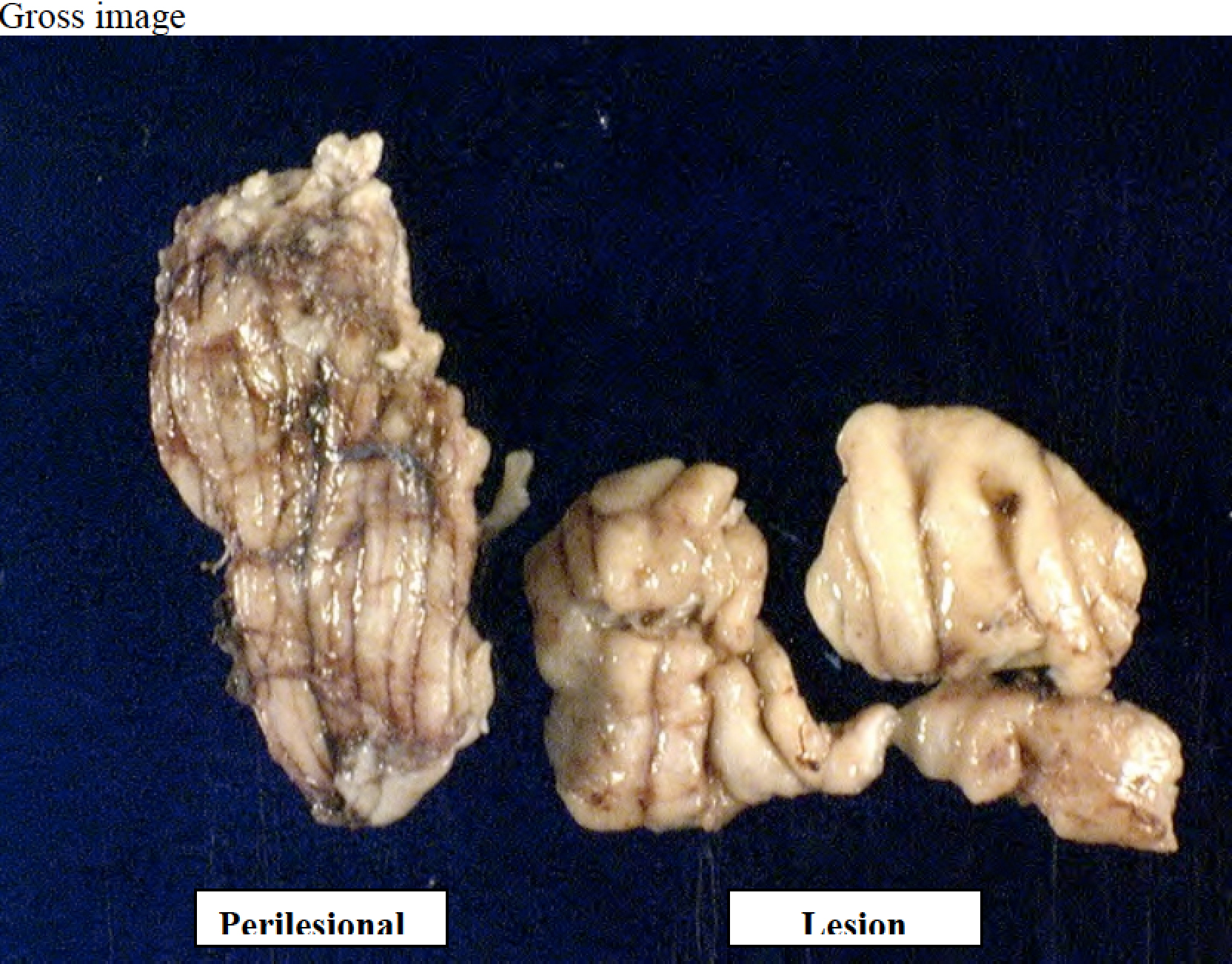 H&E slide
Diagnosis: Lhermitte-Duclos disease 